.Music available at : www.amazon.com(NO tags, NO Re-starts)R SIDE- TOUCH L- L SIDE -TOUCH R- R SIDE SHUFFLE- L ROCK- R RECL SIDE- TOUCH R- R SIDE - TOUCH L- L SIDE SHUFFLE- R ROCK ¼ R - L RECPRISSY WALK R, L- R STEP LOCK STEP- PIVOT ¼ R- CROSS SHUFFLE LR SIDE ROCK- L REC- R BOX CROSS ¼ R- R TOUCH SIDE- FLICK RBEGIN AGAIN!!Contact: htmonalisa@aol.comHeart Shaped Locket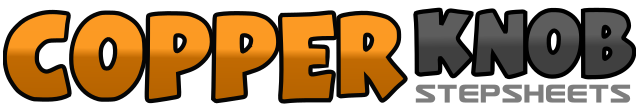 .......Count:32Wall:4Level:Beginner.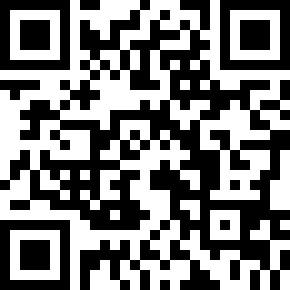 Choreographer:Lisa M. Johns-Grose (USA) - March 2018Lisa M. Johns-Grose (USA) - March 2018Lisa M. Johns-Grose (USA) - March 2018Lisa M. Johns-Grose (USA) - March 2018Lisa M. Johns-Grose (USA) - March 2018.Music:Heart Shaped Locket - Brothers OsborneHeart Shaped Locket - Brothers OsborneHeart Shaped Locket - Brothers OsborneHeart Shaped Locket - Brothers OsborneHeart Shaped Locket - Brothers Osborne........1-4Step right to right, touch left next to right, step left to left, touch right next to left5&6Step right to right, step left next to right, step right to right7-8Rock back left, recover right1-4Step left to left, touch right next to left, step right to right, touch left next to right5&6Step left to left, step right next to left, step left to left7-8Rock back on right making ¼ turn right, recover forward left1-2Step forward on ball of right foot in front of left, forward on ball of left in front of right3&4Step forward on right, lock left behind right, step forward on right5-6Step forward left, pivot ¼ right7&8Step left across right, step right to right, step left across right1-2Rock right to right, recover left (squaring back up)3-6Step right across left, step back on left, step right ¼ right, step left across right7-8Touch right to right side, flick right behind left